Traslaciones: notas guiadasVocabulario___________________: una función (regla) que cambia la figura de alguna manera.________________: un tipo de transformación en la que cada punto de una figura se desplaza la misma distancia en la misma dirección; la figura se desliza sin girar ni voltear._____________: la figura original, antes de cualquier transformación(es); la entrada._________: la figura final; el resultado de aplicar la(s) transformación(es); la salida._________________: una transformación en la que la imagen es congruente con la preimagen; una traslación es un ejemplo de movimiento rígido.___________: un camino, con un punto inicial y final que sigue una figura; tiene tamaño (magnitud/distancia) y dirección.ejemplo: , leído “vector MN,” donde M es el punto de partida (inicial) y N es el punto de llegada (terminal).Problemas de Ejemplo1)   Completa la siguiente tabla para la preimagen sin sombrear y la imagen sombreada.3)   ¿Y si la preimagen no estuviera en el plano de coordenadas? ¿Cómo construiríamos la imagen? Construye la imagen dadas la preimagen y el vector a continuación.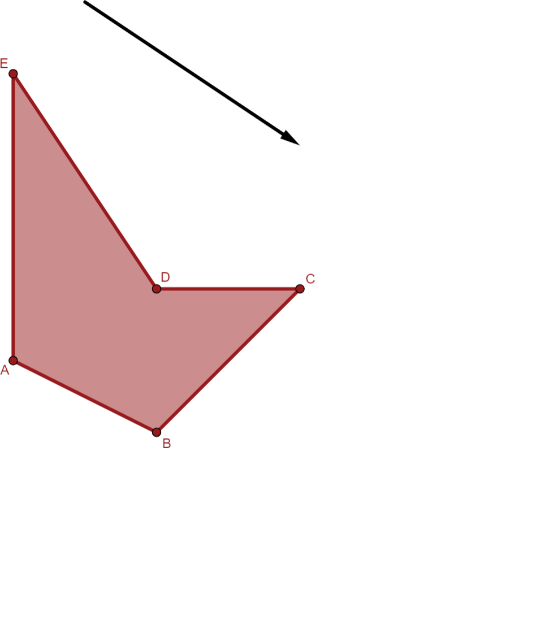 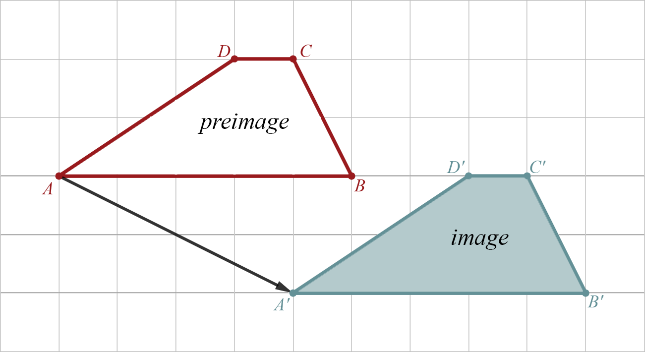 Descripción VerbalTraslada la preimagen 4 unidades a la derecha y 2 unidades hacia abajo.Regla AlgebraicaNotación CartográficaNotación CartográficaLeído: El punto A mapea al punto A prima.Leído: El polígono A, B, C, D mapea al polígono 
A prima, B prima, C prima, D prima.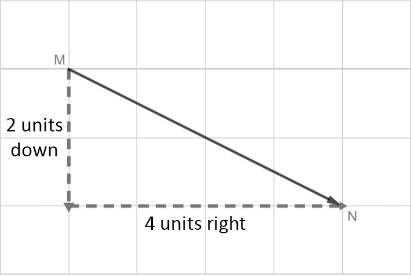 También podemos representar  en su forma componente: , donde 4 es el componente horizontal y –2 es el componente vertical.GráficaDescripción VerbalDescripción VerbalRegla AlgebraicaNotación Vectorial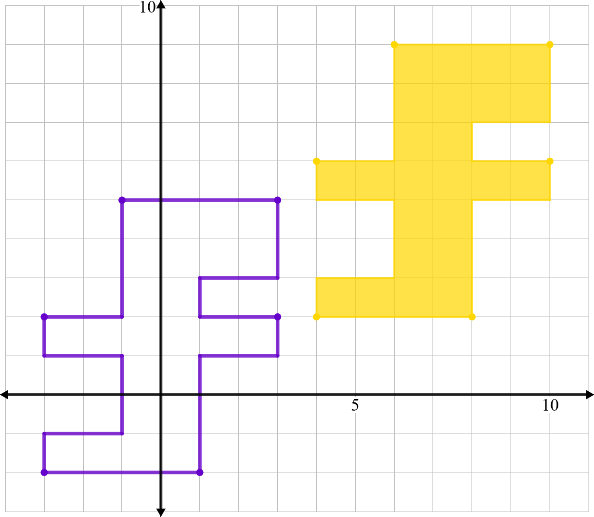 
2)    tiene los siguientes vértices: , , , , y . Dibuja ; y luego traslada  usando el vector . Etiqueta  y su imagen.
2)    tiene los siguientes vértices: , , , , y . Dibuja ; y luego traslada  usando el vector . Etiqueta  y su imagen.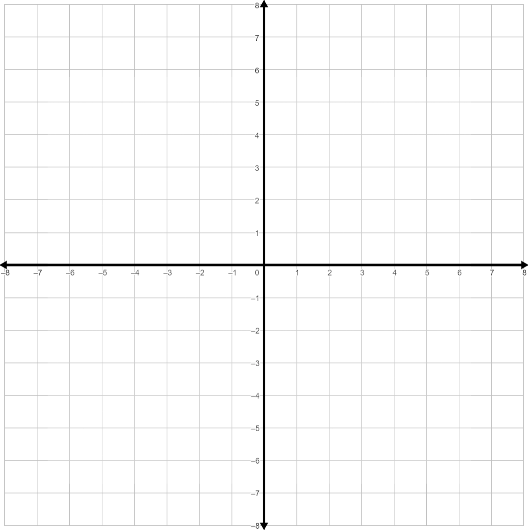 